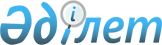 Об утверждении Правил пользования участками государственного лесного фонда для научно-исследовательских целейПриказ Министра сельского хозяйства Республики Казахстан от 12 октября 2015 года № 18-02/908. Зарегистрирован в Министерстве юстиции Республики Казахстан 11 ноября 2015 года № 12266.
      В соответствии с пунктом 2 статьи 101 Лесного кодекса Республики Казахстан от 8 июля 2003 года, ПРИКАЗЫВАЮ:
      1. Утвердить прилагаемые Правила пользования участками государственного лесного фонда для научно-исследовательских целей.
      2. Комитету лесного хозяйства и животного мира Министерства сельского хозяйства Республики Казахстан в установленном законодательством порядке обеспечить:
      1) государственную регистрацию настоящего приказа в Министерстве юстиции Республики Казахстан;
      2) в течение десяти календарных дней после государственной регистрации настоящего приказа в Министерстве юстиции Республики Казахстан направление его копии на официальное опубликование в периодические печатные издания и в информационно-правовую систему "Әділет";
      3) размещение настоящего приказа на интернет-ресурсе Министерства сельского хозяйства Республики Казахстан и на интранет-портале государственных органов.
      3. Контроль за исполнением настоящего приказа возложить на курирующего вице-министра сельского хозяйства Республики Казахстан.
      4. Настоящий приказ вводится в действие по истечении десяти календарных дней после дня его первого официального опубликования. Правила
пользования участками государственного лесного
фонда для научно-исследовательских целей
      1. Настоящие Правила пользования участками государственного лесного фонда для научно-исследовательских целей (далее – Правила) разработаны в соответствии с пунктом 2 статьи 101 Лесного кодекса Республики Казахстан (далее – Кодекс) от 8 июля 2003 года и определяют порядок пользования участками государственного лесного фонда для научно-исследовательских целей.
      2. К пользованию участками государственного лесного фонда в научно-исследовательских целях относятся проведение комплексных и специализированных (ботанических, зоологических, лесоводственных, лесопатологических, почвенных и других) научных исследований и экспериментальных работ (далее - научно-исследовательских работ) для познания природы леса и его компонентов, разработки на их основе способов, методов и технологических процессов, включая создание новой техники, по охране, защите, воспроизводству и рациональному использованию лесных ресурсов, а также изучение иных природных объектов, расположенных на территории государственного лесного фонда, осуществляемое в соответствии с программами научно-исследовательских работ, согласованных с уполномоченным органом в области лесного хозяйства (далее – уполномоченный орган). Заготовка и использование ресурсов растительного и животного мира в рамках научно-исследовательских работ осуществляются в соответствии с биологическим обоснованием при положительном заключении государственной экологической экспертизы.
      Экспериментальные работы, проводимые на участках государственного лесного фонда, в водоохранных зонах и полосах, влияющих на состояние вод, производятся лесопользователями по согласованию с территориальными органами уполномоченного органа в области использования и охраны водного фонда, водоснабжения и водоотведения.
      Сноска. Пункт 2 - в редакции приказа и.о. Министра экологии, геологии и природных ресурсов РК от 22.12.2020 № 329 (вводится в действие по истечении десяти календарных дней после дня его первого официального опубликования).


      3. Проведение опытно-производственных проверок и внедрение научных и конструкторских разработок в лесохозяйственное производство, создание объектов постоянной лесосеменной базы осуществляются в соответствии с настоящими Правилами по согласованию с уполномоченным органом.
      4. Виды (стационарные, полевые, маршрутные), специфика (ботаническая, лесоводственная, почвенная и другие), сроки начала и окончания работ, маршруты научных исследований, места и объемы закладки экспериментальных объектов, ограничения или запрещения других видов лесных пользовании с указанием площади участков государственного лесного фонда, где устанавливается специальный режим пользования, виды и сроки ограничений, другие условия проведения указанных работ определяются договорами долгосрочного и краткосрочного лесопользования, заключаемого между государственным лесовладельцем и лесопользователем, и (или) лесным билетом.
      Для проведения научно-исследовательских работ государственные лесовладельцы предоставляют участки государственного лесного фонда физическим и юридическим лицам в долгосрочное лесопользование на условиях договора долгосрочного лесопользования, а в краткосрочное лесопользование – на основании договора краткосрочного лесопользования и разрешительных документов.
      Сноска. Пункт 4 в редакции приказа Заместителя Премьер-Министра РК - Министра сельского хозяйства РК от 29.01.2018 № 47 (вводится в действие по истечении десяти календарных дней после дня его первого официального опубликования).


      5. Изменение условий договора долгосрочного лесопользования на участках государственного лесного фонда и (или) лесного билета при осуществлении научно-исследовательских целей допускается при:
      1) изменении состояния государственного лесного фонда в результате стихийных бедствий, вследствие которых невозможно продолжение научно-исследовательских работ по намеченной программе;
      2) изменении требований и порядка осуществления пользования участками государственного лесного фонда в результате изменения категории государственного лесного фонда, включения их в состав  особо охраняемых лесных территорий, если прежние условия пользования несовместимы со статусом этих категорий;
      3) частичном изъятии участка государственного лесного фонда для государственных надобностей.
      6. Лесная продукция (древесина, плоды и семена, черенки, сеянцы, саженцы, пищевое, лекарственное и техническое сырье), полученная при пользовании участками государственного лесного фонда для научно-исследовательских целей, является собственностью государственных лесовладельцев, за исключением той части, которая необходима для выполнения научно-исследовательских работ. Перечень и объем ее устанавливаются исходя из программы и методики исследований, и указываются в договорах долгосрочного и краткосрочного лесопользования на участках государственного лесного фонда и (или) лесном билете.
      Сноска. Пункт 6 в редакции приказа Заместителя Премьер-Министра РК - Министра сельского хозяйства РК от 29.01.2018 № 47 (вводится в действие по истечении десяти календарных дней после дня его первого официального опубликования).


      7. Пользование участками государственного лесного фонда для научно-исследовательских целей должно осуществляться без причинения ущерба лесным экосистемам и их компонентам.
      8. Пользование участками государственного лесного фонда для научно-исследовательских целей приостанавливается, ограничивается или прекращается на основаниях, определенных статьями 39 и 40, порядок прекращения права лесопользования осуществляется в соответствии со статьей 41 Кодекса.
					© 2012. РГП на ПХВ «Институт законодательства и правовой информации Республики Казахстан» Министерства юстиции Республики Казахстан
				
Министр сельского хозяйства
Республики Казахстан
А. МамытбековУтверждены
приказом Министра сельского
хозяйства Республики Казахстан
от 12 октября 2015 года № 18-02/908